Początek formularza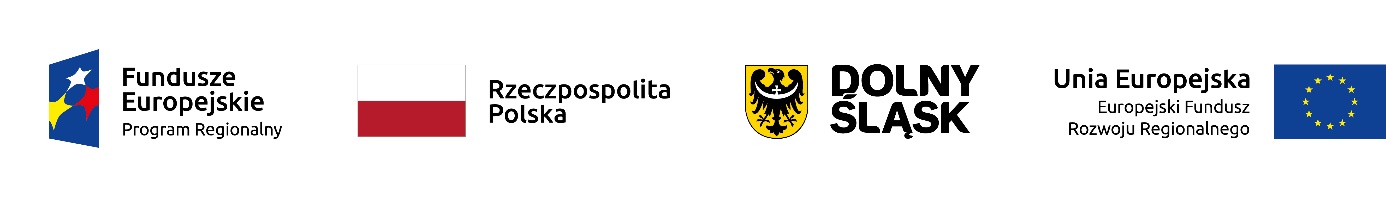 Ogłoszenie nr 510010186-N-2019 z dnia 16-01-2019 r. Wrocławskie Mieszkania Sp. z o.o.: Przebudowa wnętrza podwórzowego w zakresie układu komunikacyjnego, dojść i dojazdów do budynków, budowy miejsc postojowych, rekultywacji zieleni, odwodnienia i oświetlenia terenu oraz rozbiórki obiektów istniejących w kwartale ulic Traugutta 93-97, Prądzyńskiego 4-24a, Komuny Paryskiej 82-84 we Wrocławiu.

OGŁOSZENIE O UDZIELENIU ZAMÓWIENIA - Roboty budowlane Zamieszczanie ogłoszenia: obowiązkowe Ogłoszenie dotyczy: zamówienia publicznego Zamówienie dotyczy projektu lub programu współfinansowanego ze środków Unii Europejskiej tak 
Nazwa projektu lub programu 
Regionalny Program Operacyjny Województwa Dolnośląskiego 2014-2020, Oś priorytetowa 6 Infrastruktura spójności społecznej, Działanie 6.3. Rewitalizacja zdegradowanych obszarów, Poddziałanie 2 - 6.3.2. Rewitalizacja zdegradowanych obszarów – ZIT WrOF . Projekt: „ Zagospodarowanie wnętrz podwórzowych w obrębie ulic: Pułaskiego, Kościuszki, Prądzyńskiego oraz Traugutta, Komuny Paryskiej, Prądzyńskiego we Wrocławiu Zamówienie było przedmiotem ogłoszenia w Biuletynie Zamówień Publicznych: tak 
Numer ogłoszenia: 652328-N-2018 Ogłoszenie o zmianie ogłoszenia zostało zamieszczone w Biuletynie Zamówień Publicznych: tak 
Numer ogłoszenia: 500304237 SEKCJA I: ZAMAWIAJĄCY Postępowanie zostało przeprowadzone przez podmiot, któremu zamawiający powierzył/powierzyli przeprowadzenie postępowania tak Informacje na temat podmiotu, któremu zamawiający powierzył/powierzyli prowadzenie postępowania: Wrocławskie Mieszkania Sp. z o.o. z siedzibą przy ul. Mikołaja Reja 53-55, 50-343 Wrocław, tel. 71 323 57 00, adres strony internetowej: www.wm.wroc.pl reprezentująca na podstawie pełnomocnictwa Prezydenta Wrocławia Nr 1/IV/Z/15 r. z dnia 5.01.2015r. Gminę Wrocław, Plac Nowy Targ 1-8, 50-141 Wrocław. I. 1) NAZWA I ADRES: Wrocławskie Mieszkania Sp. z o.o., Krajowy numer identyfikacyjny 2061050400000, ul. ul. Mikołaja Reja  , 50343   Wrocław, woj. dolnośląskie, państwo Polska, tel. 713 235 700, e-mail zamowienia@wm.wroc.pl, faks 713 235 750. 
Adres strony internetowej (url): I.2) RODZAJ ZAMAWIAJĄCEGO: Administracja samorządowaSEKCJA II: PRZEDMIOT ZAMÓWIENIA II.1) Nazwa nadana zamówieniu przez zamawiającego: Przebudowa wnętrza podwórzowego w zakresie układu komunikacyjnego, dojść i dojazdów do budynków, budowy miejsc postojowych, rekultywacji zieleni, odwodnienia i oświetlenia terenu oraz rozbiórki obiektów istniejących w kwartale ulic Traugutta 93-97, Prądzyńskiego 4-24a, Komuny Paryskiej 82-84 we Wrocławiu. Numer referencyjny(jeżeli dotyczy): WM/SZP/PN/85/2018/G II.2) Rodzaj zamówienia: Roboty budowlane II.3) Krótki opis przedmiotu zamówienia (wielkość, zakres, rodzaj i ilość dostaw, usług lub robót budowlanych lub określenie zapotrzebowania i wymagań ) a w przypadku partnerstwa innowacyjnego - określenie zapotrzebowania na innowacyjny produkt, usługę lub roboty budowlane: 1. Rodzaj zamówienia: robota budowlana. 2. Przedmiotem zamówienia jest wykonanie robót budowlanych polegających na przebudowie wnętrza podwórzowego w zakresie układu komunikacyjnego, dojść i dojazdów do budynków, budowy miejsc postojowych, rekultywacji zieleni, odwodnienia i oświetlenia terenu oraz rozbiórki obiektów istniejących w kwartale ulic Traugutta 93-97, Prądzyńskiego 4-24a, Komuny Paryskiej 82-84 we Wrocławiu. 3. Zadanie będzie realizowane w ramach Umowy nr 06.03.02-02-0013/17 o dofinansowanie projektu pn. "Zagospodarowanie wnętrz podwórzowych w obrębie ulic: Pułaskiego, Kościuszki, Prądzyńskiego oraz Traugutta, Komuny Paryskiej, Prądzyńskiego we Wrocławiu”. 4. Opis przedmiotu zamówienia i obowiązki stron określają: 1) Dokumentacja projektowa stanowiąca załącznik nr 8 do SIWZ, w tym: a) Projekt Budowlany – załącznik do decyzji nr 729/2017; b) Decyzja nr 729/2017 z dnia 15.02.2017 r. pozwolenie na budowę; c) Zaświadczenie nr 2851/2017 z 21.03.2017r. - o ostateczności decyzji nr 761/2017, d) Decyzje nr 2415/2016 z dnia 02.11.2016r. oraz 2631/2016 z dnia 29.11.2016r. Dolnośląskiego Wojewódzkiego Konserwatora Zabytków we Wrocławiu - pozwolenie na prowadzenie badań archeologicznych, e) Projekty wykonawcze – Architektura, branża drogowa, instalacje elektryczne, instalacje sanitarne; f) Szczegółowe Specyfikacje Techniczne Wykonania i Odbioru Robót Budowlanych; g) Przedmiar robót; h) Informacja BIOZ; 2) Podręcznik wnioskodawcy i beneficjenta programów polityki spójności 2014-2020 w zakresie informacji i promocji dotyczącej tablicy informacyjno–pamiątkowej – załącznik nr 9 do SIWZ; 3) Harmonogram rzeczowo–-finansowo-terminowy robót – załącznik nr 10 do SIWZ; 4) Projekt umowy – załącznik nr 11 do SIWZ. 6. Przedmiot zamówienia obejmuje w szczególności: 1) Rozbiórkę i demontaż (wraz z kosztem wywozu i utylizacji materiałów z rozbiórek); 2) Prace przygotowawcze (zabezpieczenie istniejących drzew i krzewów); 3) Wywiezienie i utylizację zanieczyszczonych warstw gruntu z pozostałościami gruzu; 4) Wytyczenie ciągów komunikacyjnych, dróg i placów manewrowych, ścieżek i dojść; 5) Korytowanie gruntu pod ciągi komunikacyjne, wywiezienie i utylizacja gruntu; 6) Profilowanie terenu, kształtowanie spadków podłużnych i poprzecznych; 7) Wykonanie zabezpieczenia kanałów ciepłowniczych pod drogami; 8) Wykonanie podbudowy pod ciągi komunikacyjne i miejsca postojowe; 9) Wykonanie systemu retencjonowania i odprowadzania wód opadowych z nawierzchni utwardzonych; 10) Prace nawierzchniowe (drogi manewrowe, place i miejsca parkingowe, nawierzchnie przepuszczalne, komunikacja piesza, utwardzenia pod miejscami gromadzenia odpadów, opaski z kostki brukowej i żwirowe wokół budynków, krawężniki i obrzeża); 11) Wykonanie oświetlenia terenu; 12) Regulację studzienek telekomunikacyjnych, wpustów ulicznych, demontaż i prace zabezpieczające istniejących instalacji podziemnych; 13) Remont komór c.o.; 14) Budowę składu opału; 15) Wykonanie zjazdu do ul. Komuny Paryskiej; 16) Nawiezienie warstwy ziemi urodzajnej, plantowanie, przygotowanie do nasadzeń zieleni; 17) Budowę śmietników podziemnych i półpodziemnych; 18) Budowę placu zabaw; 19) Prace pozostałe (wykonanie studzienek i krat okien piwnicznych, balustrad i schodów skarpowych); 20) Zieleń (wykonanie nasadzeń żywopłotów, założenie trawników, wykonanie zielonych ścian); 21) Dostawa i montaż elementów małej architektury jak ławki, kosze na śmieci, stojaki na rowery; 22) Pielęgnację zieleni /nasadzeń i zasiewów/ przez okres gwarancji; 23) Zaprojektowanie, wykonanie i montaż tablicy informacyjnej; 24) Zaprojektowanie, wykonanie i montaż tablicy pamiątkowej.Termin realizacji zamówienia: do 31.10.2019 r. II.4) Informacja o częściach zamówienia: 
Zamówienie było podzielone na części: nie II.5) Główny Kod CPV: 45000000-7Dodatkowe kody CPV: 45111000-8, 45111200-1, 45231300-8, 45453000-7, 45112710-5, 45316100-6, 45262300-4, 45262500-6, 45320000-6, 45261000-4, 45432000-4, 45400000-1, 45310000-3, 45223800-4, 44423400-5 SEKCJA III: PROCEDURA III.1) TRYB UDZIELENIA ZAMÓWIENIA Przetarg nieograniczonyIII.2) Ogłoszenie dotyczy zakończenia dynamicznego systemu zakupów nieIII.3) Informacje dodatkowe: SEKCJA IV: UDZIELENIE ZAMÓWIENIA IV.9) UZASADNIENIE UDZIELENIA ZAMÓWIENIA W TRYBIE NEGOCJACJI BEZ OGŁOSZENIA, ZAMÓWIENIA Z WOLNEJ RĘKI ALBO ZAPYTANIA O CENĘ IV.9.1) Podstawa prawna Postępowanie prowadzone jest w trybie   na podstawie art.  ustawy Pzp. IV.9.2) Uzasadnienie wyboru trybu Należy podać uzasadnienie faktyczne i prawne wyboru trybu oraz wyjaśnić, dlaczego udzielenie zamówienia jest zgodne z przepisami. Dół formularzaPoczątek formularzaDół formularzaPostępowanie / część zostało unieważnionetakNależy podać podstawę i przyczynę unieważnienia postępowania:Uzasadnienie faktyczne: Zamawiający informuje, że ofertą najkorzystniejszą, która otrzymała największą ilość punktów jest oferta nr 2 złożona przez TOM – INSTAL Sp. z o.o., ul. Gimnazjalna 6, 51-170 Wrocław za cenę 3 908 130,27 zł brutto. Kwota, jaką Zamawiający zamierza przeznaczyć na sfinansowanie zamówienia wynosi 2 551 848,68 zł brutto. Uzasadnienie prawne: Zamawiający zgodnie z art. 92 ust. 1 pkt 7) ustawy Pzp, informuje, że działając na podstawie art. 93 ust. 1 pkt 4) ustawy Pzp unieważnia niniejsze postępowanie o udzielenie zamówienia, ponieważ cena najkorzystniejszej oferty przewyższa kwotę, jaką Zamawiający zamierza przeznaczyć na sfinansowanie zamówienia. 